MANDARE ISCRIZIONE A: genovabc@badmintonitalia.it (iscrizioni non complete di tutti i dati saranno considerate non valide)MANDARE ISCRIZIONE A: genovabc@badmintonitalia.it (termine iscrizione alle 24.00 di venerdì 7 Febbraio 2014)SOCIETA’: FAX:E MAIL:INDIRIZZO:TELEFONO: 1° TORNEO CHALLENGE ‘TIGULLIO’ 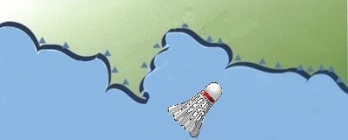 SCHEDA ISCRIZIONESCHEDA ISCRIZIONESCHEDA ISCRIZIONESCHEDA ISCRIZIONESINGOLARESINGOLAREPUNTEGGIO CLASSIFICANUMERO TESSERA FIBADOPPIO (M/F)DOPPIO (M/F)MISTOMISTOMISTON°CognomeNomeData nascitaS/Nmaster-SenioresNUMERONUMEROConmaster-SenioresConmaster-Senioresmaster-Seniores123456789101112131415